                                         Об изменении адреса объекта недвижимостиВнести изменения в адрес земельного участка, кадастровый номер 02:19:23 06 01:0025, площадью 5207, расположенного по адресу: Республика Башкортостан, Гафурийский район, д.Базиково, ул.Революционная, д.3а, принадлежащему гр. Абдуллину Ахмету Маратовичу изменить на Республика Башкортостан, Гафурийский район, д.Базиково,ул.Революционная,д.2а							2. Контроль   за  исполнением настоящего постановления оставляю за   собой.И. о. главы Администрациисельского поселенияБуруновский сельсоветмуниципального районаГафурийский  районРеспублики Башкортостан				                    А.М. АбдуллинБАШ[ОРТОСТАН РЕСПУБЛИКА]Ы;АФУРИ РАЙОНЫ МУНИЦИПАЛЬ РАЙОНЫ* БУРУНОВКААУЫЛ СОВЕТЫАУЫЛ БИЛ"М"№ЕХАКИМИ"ТЕ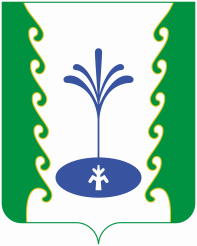 РЕСПУБЛИКА БАШКОРТОСТАНАДМИНИСТРАЦИЯ СЕЛЬСКОГО ПОСЕЛЕНИЯ БУРУНОВСКИЙСЕЛЬСОВЕТМУНИЦИПАЛЬНОГО РАЙОНА ГАФУРИЙСКИЙ РАЙОН АРАРПОСТАНОВЛЕНИЕ«28» июль 2016 й.  № 78«28» июля 2016 г.